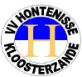 Aanvang kantinedienst  13.00 uur,  bij verhindering onderling voor vervanging zorgen.                                                                                                                                      Contact personen bij problemen: Ronnie JonkheijmBij afgelasting krijgt u een bericht van: Ronnie JonkheijmTaken kantinedienst : helpen achter de bar en keuken, instructies geven aan ouder(s)/verzorger(s) die komen helpen in de kantine.Vaste vrijwilligers brengen de geldtas terug bij Ronnie Jonkheijm 06-10243526Kantineroosters ouder(s)/verzorger(s) staan op de website (www.vvhontenisse.nl, onder tabblad vrijwilligers) daarop kunnen jullie zien wie er komen helpen.Succes en bedankt voor jullie inzet, namens Bestuur v.v. Hontenisse.GroepKantinerooster zaterdagmiddag seizoen 2022-2023Kantinerooster zaterdagmiddag seizoen 2022-2023Kantinerooster zaterdagmiddag seizoen 2022-20231Jordy Alvarez06-52589669j.alvarezmorcus@hotmail.com2Wilko Broekhoven0114-683044wb1972@zeelandnet.nl3Ronnie Jonkheijm0114-681881/06-10243526ronniejonkheijm@hotmail.nl4Jean-Paul Lauret06-10204128jlauret231@gmail.com5Jacqo Neve06-44694455jacqoneve@hotmail.com20222022WeekDatumGroepWeekDatumGroep3610-09-202214512-11-202253717-09-202224619-11-202213824-09-202234726-11-202223901-10-202244803-12-202234008-10-202254910-12-202244115-10-202215017-12-202254222-10-20222514329-10-20223524405-11-20224